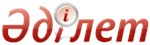 Об утверждении Инструкции по организации повышения квалификации педагогических кадровПриказ Министра образования и науки Республики Казахстан от 9 июля 2015 года № 447. Зарегистрирован в Министерстве юстиции Республики Казахстан 11 августа 2015 года № 11861

      В соответствии с подпунктом 38) статьи 5 Закона Республики Казахстан от 27 июля 2007 года «Об образовании» ПРИКАЗЫВАЮ:



      1. Утвердить прилагаемую Инструкцию по организации повышения квалификации педагогических кадров.



      2. Департаменту дошкольного и среднего образования, информационных технологий (Жонтаева Ж.А.) в установленном законодательством порядке обеспечить:



      1) государственную регистрацию настоящего приказа в Министерстве юстиции Республики Казахстан; 



      2) после государственной регистрации в Министерстве юстиции Республики Казахстан официальное опубликование настоящего приказа;



      3) размещение настоящего приказа на официальном - ресурсе Министерства образования и науки Республики Казахстан.



      3. Признать утратившим силу приказ исполняющего обязанности Министра образования и науки Республики Казахстан «Об утверждении Инструкции по организации повышения квалификации педагогических кадров» от 4 января 2013 года № 1 (зарегистрирован в Реестре государственной регистрации нормативных правовых актов под № 8287, опубликован в газете «Казахстанская Правда» от 20 февраля 2013 года № 63-64 (27337 – 27338)).



      4. Контроль за исполнением настоящего приказа возложить на вице-министра образования и науки Республики Казахстан Имангалиева Е.Н.



      5. Настоящий приказ вводится в действие по истечении десяти календарных дней после дня его первого официального опубликования.       Министр                                          А. Саринжипов

Утверждена             

Приказом Министра Образования   

и науки Республики  Казахстан   

от 9 июля 2015 года № 447      

Инструкция

по организации повышения квалификации педагогических кадров

      1. Настоящая Инструкция по организации повышения квалификации педагогических кадров (далее - Инструкция) разработана в соответствии с подпунктом 38) статьи 5 Закона Республики Казахстан от 27 июля 2007 года «Об образовании», и детализирует процедуру отбора, приема, проведения обучения и итогового оценивания педагогических работников общего среднего образования Республики Казахстан на курсах повышения квалификации.



      2. В настоящей Инструкции используются следующие основные понятия:



      1) пилотная организация образования по программе НДО «Самопознание» - организация образования региона, функционирующая в качестве организатора по интеграции НДО «Самопознание» в целостный педагогический процесс;



      2) повышение квалификации педагогических работников - форма профессионального обучения, позволяющая поддерживать, расширять, углублять и совершенствовать ранее приобретенные профессиональные знания, умения и навыки; 



      3) педагогический совет – форма коллегиального управления организацией образования;



      4) сертифицированный педагогический работник – педагог, успешно завершивший обучение на Курсах по соответствующей программе;



      5) сертифицированный тренер - педагогический работник, прошедший обучение:

      по уровневым программам, подготовленным Центром педагогического мастерства Автономной организации образования «Назарбаев Интеллектуальные школы» (далее - ЦПМ АОО «НИШ») совместно с Факультетом образования Кембриджского университета, и/или по Программе руководителей, и получивший сертификат Международного экзаменационного совета Кембриджа соответствующего уровня;

      по уровневым программам нравственно-духовного образования «Самопознание» (далее - НДО «Самопознание»), подготовленным Институтом гармоничного развития человека Национального научно-практического образовательного и оздоровительного центра «Бөбек» (далее - ИГРЧ ННПООЦ «Бөбек»), и получивший сертификат соответствующего уровня.



      3. Курсы по уровневым программам и по программе руководителей проводятся следующими организациями образования Республики Казахстан:



      1) ЦПМ АОО «НИШ» и его филиалами - по программам третьего (базового), второго (основного), первого (продвинутого) уровней, а также по программе руководителей;



      2) акционерным обществом «Национальный центр повышения квалификации «Өрлеу» (далее – АО «НЦПК «Өрлеу») и его филиалом «Республиканский институт повышения квалификации руководящих и научно-педагогических кадров системы образования АО «НЦПК «Өрлеу» - по программам третьего (базового), второго (основного) уровней;



      3) филиалами АО «НЦПК «Өрлеу» - по программе третьего (базового) уровня;



      4) высшими учебными заведениями, осуществляющими подготовку специалистов по педагогическим специальностям - по программе третьего (базового) уровня.



      4. Курсы по уровневым программам НДО «Самопознание» проводятся следующими организациями образования Республики Казахстан: 



      1) ИГРЧ ННПООЦ «Бөбек» – по программам второго (основного) уровня и первого (продвинутого) уровня. 



      2) областными филиалами АО «НЦПК «Өрлеу» – по программам третьего (базового) уровня.



      5. Продолжительность Курсов по уровневым программам:

      Продолжительность Курсов первого (продвинутого) уровня составляет не менее 464 академических часов, в том числе:



      1) аудиторное обучение - не менее 200 академических часов;



      2) школьная практика - не менее 144 академических часов;



      3) аудиторное обучение - не менее 120 академических часов. 

      Продолжительность Курсов второго (основного) уровня составляет не менее 440 академических часов, в том числе:



      1) аудиторное обучение - не менее 160 академических часов;



      2) школьная практика - не менее 120 академических часов;



      3) аудиторное обучение - не менее 160 академических часов. 

      Продолжительность Курсов третьего (базового) уровня составляет не менее 416 академических часов, в том числе:



      1) аудиторное обучение - не менее 160 академических часов;



      2) школьная практика - не менее 96 академических часов;



      3) аудиторное обучение - не менее 160 академических часов.



      6. Продолжительность Курсов по программе руководителей составляет не менее 640 академических часов, в том числе:



      1) первый этап аудиторного обучения - не менее 160 академических часов;



      2) первый этап «Практика в школе» - не менее 80 академических часов;



      3) второй этап аудиторного обучения - не менее 160 академических часов;



      4) второй этап «Практика в школе» - не менее 240 академических часов.



      7. Продолжительность Курсов по уровневым программам НДО «Самопознание»: 

      продолжительность Курсов первого (продвинутого) уровня составляет не менее 440 академических часов, в том числе:



      1) первый этап «От сердца к сердцу», аудиторное обучение - не менее 120 академических часов;



      2) второй этап «Практика ценностей», школьная практика - не менее 240 академических часов;



      3) третий этап «От сердца к сердцу», аудиторное обучение - не менее 80 академических часов.

      Продолжительность Курсов второго (основного) уровня составляет не менее 420 академических часов, в том числе:



      1) первый этап «От сердца к сердцу», аудиторное обучение - не менее 160 академических часов;



      2) второй этап «Практика ценностей», школьная практика - не менее 180 академических часов



      3) третий этап «От сердца к сердцу», аудиторное обучение - не менее 80 академических часов.

      Продолжительность Курсов третьего (базового) уровня составляет не менее 420 академических часов, в том числе:



      1) первый этап «От сердца к сердцу», аудиторное обучение - не менее 160 академических часов;



      2) второй этап «Практика ценностей», школьная практика - не менее 180 академических часов;



      3) третий этап «От сердца к сердцу», аудиторное обучение - не менее 80 академических часов.



      8. Один академический час Курсов составляет 45 минут.



      9. Курсы по уровневым программам проводят сертифицированные тренеры, подготовленные ЦПМ АОО «НИШ» с участием экспертов Кембриджского университета по соответствующим уровням программы.



      10. Курсы по программе руководителей проводят сертифицированные тренеры, подготовленные ЦПМ АОО «НИШ» с участием экспертов Кембриджского университета по программе руководителей.



      11. Курсы по уровневым программам НДО «Самопознание» проводят сертифицированные тренеры, подготовленные ИГРЧ ННПООЦ «Бөбек» по соответствующим уровням.



      12. Состав сертифицированных тренеров формируется на основании списка Министерства образования и науки Республики Казахстан, списка АОО «НИШ» и списка ИГРЧ ННПООЦ «Бобек». 



      13. Педагогический работник, претендующий на обучение на Курсах по уровневым программам, представляет на рассмотрение педагогического совета организации образования, следующие документы:



      1) заявление по форме согласно приложению 1 к настоящей Инструкции;



      2) анкету на курсы повышения квалификации педагогических работников Республики Казахстан по уровневым программам по форме согласно приложению 2 к настоящей Инструкции;



      3) копию документа, удостоверяющего личность заявителя;



      4) справку с места работы, с указанием должности и стажа работы;

      5) копии грамот, дипломов, сертификатов и другие документы, подтверждающие успехи в учебной и общественной жизни (при наличии).



      14. Педагогический совет организации образования:



      1) ежегодно до 20 сентября рассматривает документы педагогических работников, претендующих на обучение на Курсах по уровневым программам, указанные в пункте 13 настоящей Инструкции;



      2) ежегодно до 1 октября представляет на согласование в районный (городской) отдел образования решение о направлении педагогических работников на Курсы по уровневым программам, оформленное Протоколом направления педагогических работников на курсы повышения квалификации (далее - Протокол) по форме согласно приложению 3 к настоящей Инструкции.



      15. Педагогический работник, претендующий на обучение на Курсах по программе руководителей, представляет на рассмотрение районного (городского) отдела образования ежегодно до 1 октября следующие документы:



      1) заявление по форме согласно приложению 4 к настоящей Инструкции;



      2) анкету на курсы по программе руководителей общеобразовательных организаций Республики Казахстан по форме согласно приложению 5 к настоящей Инструкции;



      3) копию документа, удостоверяющего личность заявителя;



      4) справку с места работы, с указанием должности и стажа работы; 



      5) копии грамот, дипломов, сертификатов и другие документы, подтверждающие успехи в учебной и общественной жизни (при наличии).



      16. Районный (городской) отдел образования ежегодно до 1 ноября рассматривает Протокол и представленные документы педагогических работников, претендующих на обучение на Курсах по программе руководителей, направляет списки слушателей, оформленные Протоколами, на утверждение в областные, городов Астана и Алматы управления образования (далее - УО), за исключением организаций образования, указанных в подпунктах 2) и 3) пункта 20 настоящей Инструкции.



      17. Педагогический работник, претендующий на обучение на Курсах по уровневым программам НДО «Самопознание», представляет на рассмотрение педагогического совета организации образования следующие документы:



      1) заявление по форме согласно приложению 6 к настоящей Инструкции;



      2) анкету на курсы повышения квалификации педагогических работников по уровневым программам НДО «Самопознание» по форме согласно приложению 7 к настоящей Инструкции;



      3) копия документа, удостоверяющего личность заявителя;



      4) справку с места работы, с указанием должности и стажа работы;



      5) копии грамот, дипломов, сертификатов и других документов, подтверждающих достижения в профессиональной и общественной деятельности (при наличии).



      18. Процедура утверждения кандидатуры слушателя на Курсы по уровневым программам НДО «Самопознание» осуществляется следующим образом:



      1) Педагогический совет организации образования ежегодно до 30 сентября текущего года рассматривает документы педагогических работников, претендующих на обучение на Курсах по уровневым программам НДО «Самопознание» или рекомендованных сертифицированными тренерами ИГРЧ ННПООЦ «Бөбек», указанные в пункте 17 настоящей Инструкции;



      2) каждая кандидатура проходит собеседование и согласование у сертифицированного тренера ИГРЧ ННПООЦ «Бөбек» своего региона;



      3) согласованная кандидатура слушателя передается в УО до 30 октября.



      19. УО направляют ежегодно до 30 ноября в Министерство образования и науки Республики Казахстан (далее – Министерство) утвержденные списки слушателей.



      20. Министерство ежегодно до 15 декабря направляет в ЦПМ АОО «НИШ», АО «НЦПК «Өрлеу» и ИГРЧ ННПООЦ «Бөбек» (далее - Организации) утвержденный список педагогических работников, претендующих на обучение на Курсах (далее - Список): 



      1) общеобразовательных организаций образования Республики Казахстан, утвержденные УО;



      2) республиканских специализированных организаций среднего образования, утвержденные педагогическим советом организации образования;



      3) Назарбаев Интеллектуальных школ, утвержденные АОО «НИШ».



      21. Организации начинают проведение Курсов по уровневым программам, по программе руководителей и по уровневым программам НДО «Самопознание» с начала следующего календарного года в соответствии с утвержденными Организациями графиками обучения.



      22. Зачисление слушателей на Курсы оформляется приказом руководителя Организации, проводящей курсы повышения квалификации, на основании Списков, указанных в подпунктах 1, 2 и 3 пункта 20 настоящей Инструкции.

      В случае невозможности прохождения курсов по уважительным причинам (по состоянию здоровья, смены сферы профессиональной деятельности и др.) Организация производит замену слушателей в списках по представлению и согласованию Министерства образования и науки Республики Казахстан.



      23. По завершении Курсов по уровневым программам проводится итоговое оценивание уровня подготовки слушателей.



      24. Центр педагогических измерений АОО «НИШ» (далее - ЦПИ АОО «НИШ») проводит итоговое оценивание уровня подготовки слушателей на основании:



      1) портфолио, подготовленного в период обучения на Курсах по уровневым программам;



      2) презентаций, подготовленных на основе проведенных занятий в Организациях в период дистанционного обучения;



      3) сдачи квалификационного экзамена в виде тестирования (в письменной форме).



      25. ИГРЧ ННПООЦ «Бөбек» проводит итоговое оценивание уровня подготовки слушателей на основании портфолио, презентаций, подготовленных в период аудиторного обучения и школьной практики, сдачи квалификационного экзамена в устной форме.



      26. Пороговый уровень проходного балла квалификационного экзамена составляет: по третьему (базовому) уровню – 40 %, по второму (основному) уровню – 50%, по первому (продвинутому) – 60% от максимально возможного значения.



      27. По завершении Курсов по программе руководителей ЦПИ АОО «НИШ» проводит итоговое оценивание слушателей по портфолио, подготовленному в период обучения на Курсах по программе руководителей.



      28. По результатам итогового оценивания ЦПИ АОО «НИШ», ИГРЧ ННПООЦ «Бөбек» определяют список слушателей, рекомендованных для сертификации, и направляет его в Организации, а также в организации, утвердившие списки согласно подпунктам 1), 2) и 3) пункта 20 настоящей Инструкции.



      29. По завершении Курсов слушателям, успешно прошедшим процедуры оценивания, Организациями выдается сертификат по соответствующей программе:



      1) третьего (базового) уровня по форме согласно приложению 8 к настоящей Инструкции;



      2) второго (основного) уровня по форме согласно приложению 9 к настоящей Инструкции;



      3) первого (продвинутого) уровня по форме согласно приложению 10 к настоящей Инструкции;



      4) по программе руководителей по форме согласно приложению 11 к настоящей Инструкции;



      5) НДО «Самопознание» третьего (базового) уровня по форме согласно Приложению 12 к настоящей Инструкции;



      6) НДО «Самопознание» второго (основного) уровня и первого (продвинутого) уровня по форме согласно Приложению 13 к Настоящей инструкции.



      30. Сертификат подтверждает присвоение соответствующего уровня программы и действует в течение 5 лет со дня выдачи. 



      31. По истечении указанного срока педагог подтверждает уровень программы в ЦПИ АОО «НИШ» путем прохождения процедур оценивания без прохождения повторных курсов. 



      32. По уровневым программам НДО «Самопознание» педагог подтверждает свою квалификацию в ИГРЧ ННПООЦ «Бөбек» (основной и продвинутый уровни) или в АО «НЦПК «Өрлеу» (базовый уровень) путем прохождения итогового оценивания без прохождения курсов.



      33. Слушатели Курсов по уровневым программам, не получившие сертификат, имеют возможность:



      1) на повторную пересдачу квалификационного экзамена за счет собственных средств, не более одного раза в год без прохождения повторных Курсов по уровневым программам;



      2) на повторную сдачу портфолио и/или презентации со следующим потоком Курсов по уровневым программам;



      3) на завершение прерванного Курса по уровневым программам по уважительной причине с предоставлением подтверждающих документов;



      4) на перевод по уважительной причине из одного потока на другой в течение текущего года.



      34. Слушатели Курсов по программе руководителей, не получившие сертификат, имеют возможность:



      1) на повторную сдачу портфолио за счет собственных средств, не более одного раза в год без прохождения повторных Курсов по программе руководителей;



      2) на завершение прерванного Курса по программе руководителей по уважительной причине с предоставлением подтверждающих документов.



      35. Слушатели Курсов по уровневым программам НДО «Самопознание», не получившие сертификат, имеют возможность:



      1) на повторную пересдачу квалификационного экзамена за счет собственных средств, не более одного раза в год без прохождения повторных Курсов;



      2) на повторную защиту портфолио со следующим потоком Курсов;



      3) завершения прерванного Курса по уважительной причине с предоставлением подтверждающих документов в порядке восстановления в течение следующего года на основании решения уполномоченного органа в области образования;



      4) на перевод по уважительным причинам из одного потока на другой в течение текущего года.



      36. Отчисленные слушатели в соответствии с приказом руководителя Организации и решением комиссии по рассмотрению обращений и заявлений слушателей Курсов, созданных Организацией, производят возмещение затрат понесенных Организацией.

Приложение 1         

к Инструкции по организации   

повышения квалификации     

педагогических кадров                                                                  форма                                   Руководителю учебного заведения

                                    _________________________________

                                          фамилия, имя и отчество

                                    (далее - Ф.И.О (при его наличии)

                                    от ______________________________

                                                      фамилия 

                                     ________________________________

                                                      имя

                                     ________________________________

                                              отчество (при наличии)

                                     ________________________________

                                                      должность                               ЗАЯВЛЕНИЕ      Я, ______________________________________________________прошу

                                    (Ф.И.О.)

рассмотреть мою кандидатуру для обучения на курсах повышения

квалификации педагогических кадров Республики Казахстан по программе

___________________________________________________ уровня в группе с

_________________ языком обучения.      _____________________             «____» _____________ 20_ года

      (подпись заявителя)                 (дата подачи заявления)

Приложение 2          

к Инструкции по организации   

повышения квалификации     

педагогических кадров     форма   

                          АНКЕТА

     на курсы повышения квалификации педагогических работников             Республики Казахстан по уровневым программам

             Предыдущие курсы повышения квалификации

Приложение 3          

к Инструкции по организации   

повышения квалификации     

педагогических кадров      форма                                  Районный (городской) отдел образования                              Протокол

                  направления педагогических работников

                    на курсы повышения квалификации________________________________________________________________

      (Название направляющей организации)

в соответствии с решением Педагогического совета от «____» __________ 

20 __ года № _____ направляет на курсы повышения квалификации

________________________________________________________________

      (Наименование организации, реализующей образовательные

             программы дополнительного образования)

________________________________________________________________

               (Ф.И.О (при его наличии) полностью)

по программе обучения _________уровня на срок с ___ по ___ 20__года._______________________    ____________     «____» ________ 20__ года

Ф.И.О. (при его наличии)   М.П. (Подпись)

руководителя направляющей

организации «СОГЛАСОВАНО»_______________________    ____________     «____» ________ 20__ года

Ф.И.О. (при его наличии)   М.П. (Подпись)

районного (городского

отдела образования«СОГЛАСОВАНО»

_______________________    ____________     «____» ________ 20__ года

Ф.И.О. (при его наличии)   МП (Подпись)

руководителя областного,

городов Астана и Алматы 

управления образования

Приложение 4          

к Инструкции по организации   

повышения квалификации     

педагогических кадров      форма                                                      Заведующему

                                              районным (городским)

                                              отделом образования

                                       ______________________________

                                           фамилия, имя и отчество

                                       (далее-Ф.И.О (при его наличии)

                                        от 

                                        _____________________________

                                                      фамилия 

                                        _____________________________

                                        имя

                                        _____________________________

                                          отчество (при его наличии)

                                        _____________________________

                                                      должность                           ЗАЯВЛЕНИЕ      Я, ____________________________________________________ прошу

                     (Ф.И.О (при его наличии) 

      рассмотреть мою кандидатуру для обучения на курсах повышения

квалификации руководителей общеобразовательных организаций Республики

Казахстан в группе с ____________________ языком обучения.   ____________________                     «____»__________20__ года

   (подпись заявителя)                      (дата подачи заявления)

Приложение 5          

к Инструкции по организации   

повышения квалификации     

педагогических кадров     форма   

                            АНКЕТА

          на курсы повышения квалификации руководителей

                общеобразовательных организаций

                      Республики Казахстан              Предыдущие курсы повышения квалификации

Приложение 6         

к Инструкции по организации   

повышения квалификации     

педагогических кадров     форма                                             Руководителю учебного

                                            заведения

                                       ______________________________

                                           фамилия, имя и отчество

                                       (далее-Ф.И.О (при его наличии)

                                        от 

                                        _____________________________

                                                      фамилия 

                                        _____________________________

                                        имя

                                        _____________________________

                                          отчество (при его наличии)

                                        _____________________________

                                                      должность                              ЗАЯВЛЕНИЕ      Я, ______________________________________________________ прошу

                    (Ф.И.О. (при его наличии) 

      рассмотреть мою кандидатуру для обучения на курсах повышения

квалификации педагогических кадров Республики Казахстан по программе

нравственно-духовного образования «Самопознание»

__________________ уровня в группе с ______________ языком обучения.   _____________________                 «____»__________20 _года

     (подпись заявителя)                (дата подачи заявления)

Приложение 7          

к Инструкции по организации   

повышения квалификации      

педагогических кадров      форма   

                           АНКЕТА 

    на курсы повышения квалификации педагогических работников 

           по уровневым программам НДО «Самопознание» 

             Предыдущие курсы повышения квалификации

Приложение 8         

к Инструкции по организации   

повышения квалификации     

педагогических кадров     форма   

                             СЕРТИФИКАТ       Т.А.Ә (бар болған жағдайда) /Ф.И.О (при его наличии)

_______________________________________________________________      Ұйымның атауы

_____________________________________________________________________

      Наименование организации      Ұйымның жетекшісі _____________________________________________________________________

      Руководитель организации      III № 000000      Берілген күні: 20__ж. «_»______     Дата выдачи: «_»____20 _ г.III   

Приложение 9          

к Инструкции по организации   

повышения квалификации     

педагогических кадров     форма   

                             СЕРТИФИКАТ       Т.А.Ә (бар болған жағдайда) /Ф.И.О (при его наличии)

_______________________________________________________________      Ұйымның атауы

_____________________________________________________________________

      Наименование организации      Ұйымның жетекшісі _____________________________________________________________________

      Руководитель организации      III № 000000      Берілген күні: 20__ж. «_»______     Дата выдачи: «_»____20 _ г.III   

Приложение 10         

к Инструкции по организации   

повышения квалификации     

педагогических кадров           форма   

                             СЕРТИФИКАТ       Т.А.Ә (бар болған жағдайда) /Ф.И.О (при его наличии)

_______________________________________________________________      Ұйымның атауы

_____________________________________________________________________

      Наименование организации      Ұйымның жетекшісі _____________________________________________________________________

      Руководитель организации      III № 000000      Берілген күні: 20__ж. «_»______     Дата выдачи: «_»____20 _ г.III   

Приложение 11         

к Инструкции по организации   

повышения квалификации     

педагогических кадров     форма   

                             СЕРТИФИКАТ       Т.А.Ә (бар болған жағдайда) /Ф.И.О (при его наличии)

_______________________________________________________________      Ұйымның атауы

_____________________________________________________________________

      Наименование организации      Ұйымның жетекшісі _____________________________________________________________________

      Руководитель организации      D № 000000      Берілген күні: 20__ж. «_»______     Дата выдачи: «_»____20 _ г.III   

Приложение 12        

к Инструкции по организации   

повышения квалификации     

педагогических кадров     форма    

ҚАЗАҚСТАН РЕСПУБЛИКАСЫ БІЛІМ ЖӘНЕ ҒЫЛЫМ МИНИСТРЛІГІ

«БӨБЕК» ҰЛТТЫҚ ҒЫЛЫМИ-ПРАКТИКАЛЫҚ, БІЛІМ БЕРУ ЖӘНЕ САУЫҚТЫРУ ОРТАЛЫҒЫ МИНИСТЕРСТВО ОБРАЗОВАНИЯ И НАУКИ РЕСПУБЛИКИ КАЗАХСТАН

НАЦИОНАЛЬНЫЙ НАУЧНО-ПРАКТИЧЕСКИЙ, ОБРАЗОВАТЕЛЬНЫЙ

И ОЗДОРОВИТЕЛЬНЫЙ ЦЕНТР «БОБЕК»

                             СЕРТИФИКАТ       Т.А.Ә (бар болған жағдайда) /Ф.И.О (при его наличии)

_______________________________________________________________№ 00000000 

Приложение 13         

к Инструкции по организации   

повышения квалификации     

педагогических кадров     форма    

ҚАЗАҚСТАН РЕСПУБЛИКАСЫ БІЛІМ ЖӘНЕ ҒЫЛЫМ МИНИСТРЛІГІ

«БӨБЕК» ҰЛТТЫҚ ҒЫЛЫМИ-ПРАКТИКАЛЫҚ, БІЛІМ БЕРУ ЖӘНЕ САУЫҚТЫРУ ОРТАЛЫҒЫ МИНИСТЕРСТВО ОБРАЗОВАНИЯ И НАУКИ РЕСПУБЛИКИ КАЗАХСТАН

НАЦИОНАЛЬНЫЙ НАУЧНО-ПРАКТИЧЕСКИЙ, ОБРАЗОВАТЕЛЬНЫЙ

И ОЗДОРОВИТЕЛЬНЫЙ ЦЕНТР «БОБЕК»

                             СЕРТИФИКАТ       Т.А.Ә (бар болған жағдайда) /Ф.И.О (при его наличии)

_______________________________________________________________«Бөбек» ұлттық ғылыми-практикалық, білім беру және сауықтыру орталығы

Национальный научно-практический, образовательный и оздоровительный центр «Бобек»      Ұйымның атауы                         Наименование организации      Бас директор

      Генеральный директор      Ұйымның жетекшісі

      Руководитель организации      Берілгенкүні:

      Дата выдачи: 20___жыл “___”___________№ 00000000
					© 2012. РГП на ПХВ Республиканский центр правовой информации Министерства юстиции Республики Казахстан
				Фамилия Имя Отчество (при его наличии)Дата рожденияДолжностьОбразованиеКвалификационная категория (действительная до)Общий стажПедагогический стажЯзык обученияВладение информационными технологиямиПубликации (тема)Домашний адресКонтактные телефоныe-mail№

п/пВид курса и темаМесто прохожденияПродолжительность курсаФамилия Имя Отчество (при его наличии)Дата рожденияДолжностьОбразованиеКвалификационная категория

(действительная до)Общий стажПедагогический стаж Язык обученияВладение информационными технологиями Публикации (тема)Домашний адресКонтактные телефоныe-mail№ п/пВид курса и темаМесто прохожденияПродолжительность курсаФамилия Имя Отчество (при его наличии)Место жительства (область, город), мобильный телефон, адрес электронной почтыМесто работы, должность, ученая степень (если есть) Педагогический стажКакими языками владеете?

Казахский язык: могу читать лекции; владею разговорным языком; не владею.

Русский язык: могу читать лекции; владею разговорным языком; не владею.

Какими языками владеете дополнительно?Почему Вы хотите пройти курсы по программе нравственно-духовного образования "Самопознание"?Что значит, по Вашему мнению, познать себя? Как Вы считаете, должен ли человек следовать в своей жизни голосу совести? Объясните свой ответ. Всегда ли нужно говорить правду? Почему? Как Вы считаете, должен ли учитель обладать теми качествами, которым он учит? Объясните свой ответВаше понимание общечеловеческих ценностей: ИСТИНА, ПРАВЕДНОЕ ПОВЕДЕНИЕ, ПОКОЙ, ЛЮБОВЬ, НЕНАСИЛИЕ.Изменилось ли что-нибудь в Вашей жизни после введения предмета «Самопознание»? Если да, то что? Какие нерешенные вопросы Вы видите в реализации программы нравственно-духовного образования «Самопознание»? Каковы, по Вашему мнению, пути их решения?№ п/пВид курса и темаМесто прохожденияПродолжительность курсаҚАЗАҚСТАН РЕСПУБЛИКАСЫ 

БІЛІМ ЖӘНЕ ҒЫЛЫМ 

МИНИСТРЛІГІПЕДАГОГ КАДРЛАРДЫҢ

БІЛІКТІЛІГІН АРТТЫРУДЫҢ

ДЕҢГЕЙЛІК БАҒДАРЛАМАЛАРЫМИНИСТЕРСТВО

оБРАЗОВАНИЯ И НАУКИ

РЕСПУБЛИКИ КАЗАХСТАНУРОВНЕВЫЕ ПРОГРАММЫ

ПОВЫШЕНИЯ КВАЛИФИКАЦИИ

ПЕДАГОГИЧЕСКИХ КАДРОВҚазақстан Республикасы 

педагог кадрларының біліктілігін арттырудың деңгейлік бағдарламалары аясында үшінші (базалық) деңгей бағдарламасы бойынша мұғалімдерді оқыту курстарын аяқтадыокончил (а) курсы обучения учителей по программе третьего (базового) уровня в рамках уровневых программ повышения квалификации педагогических кадров Республики КазахстанҚАЗАҚСТАН РЕСПУБЛИКАСЫ

БІЛІМ ЖӘНЕ ҒЫЛЫМ 

МИНИСТРЛІГІПЕДАГОГ КАДРЛАРДЫҢ

БІЛІКТІЛІГІН АРТТЫРУДЫҢ

ДЕҢГЕЙЛІК БАҒДАРЛАМАЛАРЫМИНИСТЕРСТВО 

ОБРАЗОВАНИЯ И НАУКИ

РЕСПУБЛИКИ КАЗАХСТАН УРОВНЕВЫЕ ПРОГРАММЫ

ПОВЫШЕНИЯ КВАЛИФИКАЦИИ

ПЕДАГОГИЧЕСКИХ КАДРОВҚазақстан Республикасы 

педагог кадрларының біліктілігін арттырудың деңгейлік бағдарламалары аясында екінші (негізгі) деңгей бағдарламасы бойынша мұғалімдерді оқыту курстарын аяқтадыокончил (а) курсы обучения учителей по программе второго (основного) уровня в рамках уровневых программ повышения квалификации педагогических кадров Республики КазахстанҚАЗАҚСТАН РЕСПУБЛИКАСЫ

БІЛІМ ЖӘНЕ ҒЫЛЫМ

МИНИСТРЛІГІМИНИСТЕРСТВО 

ОБРАЗОВАНИЯ И НАУКИ

РЕСПУБЛИКИ КАЗАХСТАНПЕДАГОГ КАДРЛАРДЫҢ

БІЛІКТІЛІГІН АРТТЫРУДЫҢ

ДЕҢГЕЙЛІК БАҒДАРЛАМАЛАРЫУРОВНЕВЫЕ ПРОГРАММЫ

ПОВЫШЕНИЯ КВАЛИФИКАЦИИ

ПЕДАГОГИЧЕСКИХ КАДРОВҚазақстан Республикасы 

педагог кадрларының біліктілігін арттырудың деңгейлік бағдарламалары аясында бірінші (ілгері) деңгей бағдарламасы бойынша мұғалімдерді оқыту курстарын аяқтадыокончил (а) курсы обучения учителей по программе первого (продвинутого) уровня в рамках уровневых программ повышения квалификации педагогических кадров Республики КазахстанҚАЗАҚСТАН РЕСПУБЛИКАСЫ

БІЛІМ ЖӘНЕ ҒЫЛЫМ МИНИСТРЛІГІМИНИСТЕРСТВО 

ОБРАЗОВАНИЯ И НАУКИ

РЕСПУБЛИКИ КАЗАХСТАНҚазақстан Республикасы

жалпы білім беру ұйымдары

басшыларының біліктілігін

арттыру бағдарламасыПрограмма повышения

квалификации руководителей

общеобразовательных организаций

Республики КазахстанҚазақстан Республикасының жалпы білім беру ұйымдары басшыларының біліктілігін арттыру бағдарламасы бойынша курсты аяқтадыокончил (а) курсы по Программе повышения квалификации руководителей общеобразовательных организаций Республики Казахстан «Өзін-өзітану» рухани-адамгершілік білім бағдарламасы деңгейі бойынша 

мұғалімдер курсын бітіріп шықтыокончил(а) уровневые курсы повышения квалификации учителей по программе нравственно-духовного образования «Самопознание»Үшінші деңгей (базалық)«Бөбек» ұлттық ғылыми-практикалық, білім беру және сауықтыру орталығыНациональный научно-практический, образовательный и оздоровительный центр «Бөбек»Ұйымның атауы 

Наименование организацииБас директор

Генеральный директорҰйымның жетекшісі

Руководитель организацииБерілгенкүні

Дата выдачи: 20__жыл 

“___”_________Уровень третий (базовый)“Өрлеу” біліктілікті арттыру ұлттық орталығы” АҚ

АО “Национальный центр повышения квалификации “Өрлеу”Ұйымның атауы 

Наименование организацииБасқарма төрағасы

Председатель правленияҰйымның жетекшісі

Руководитель организации«Өзін-өзі тану» рухани-адамгершілік білім бағдарламасы деңгейі бойынша мұғалімдер курсын бітіріп шықтыокончил(а) уровневые курсы повышения квалификации учителей по программе нравственно-духовного образования «Самопознание»Деңгей ______________________Уровень _________________________